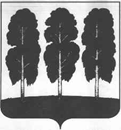 ГЛАВА БЕРЕЗОВСКОГО РАЙОНАХАНТЫ-МАНСИЙСКОГО АВТОНОМНОГО ОКРУГА – ЮГРЫРАСПОРЯЖЕНИЕот  12.12.2019                                                                                                       № 15-рпгт. БерезовоО признании утратившими силунекоторых муниципальных правовыхактов главы Березовского района   В целях приведения муниципальных правовых актов главы Березовского района в соответствие с действующим законодательством:1. Распоряжение  главы Березовского района  от  12 мая  2006 года  № 562-р «О создании пунктов временного размещения населения, пострадавшего в чрезвычайных ситуациях», признать утратившим силу.2. Разместить распоряжение на официальном веб-сайте органов местного   самоуправления Березовского района.3. Настоящее распоряжение вступает в силу после его подписания.Глава района                                                                                                  В.И. Фомин